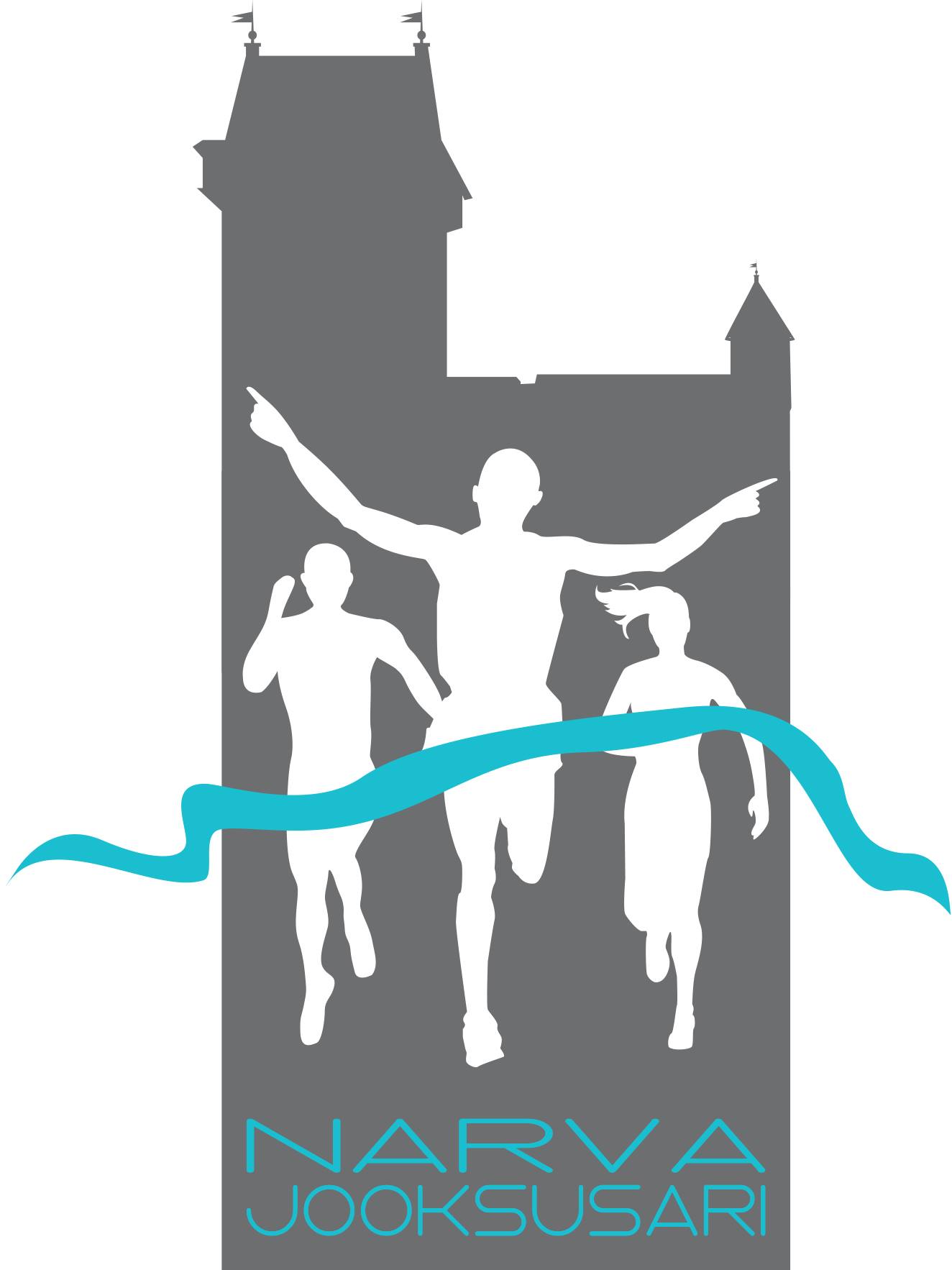 НАРВСКАЯ СЕРИЯ ЗАБЕГОВ EV100 2018ПОЛОЖЕНИЕЦЕЛЬПопуляризация активного образа жизни и спорта в Ида-Вирумаа и городе Нарва. Проведение беговых мероприятий в течении всего года.ОГАНИЗАЦИЯ Организаторы Нарвской серии забегов: Спортивный клуб Мотус.Контакты: Антон Праткунас, Motus spordiklubi – общая организацияanton@motus.ee +372 5597 7055Наталья Мячина, Motus spordiklubi – руководитель секретариата (регистрация и результаты)info@motus.ee +372 5548673Владимир Вшивцев, Äkke spordiklubivovav@akkesport.net+372 5348 5279 ВРЕМЯ И МЕСТОЗабеги будут проходить в Нарве и Нарва-Йыэсуу.Забег по променаду (Нарвский променад)					27.05.2018Забег Trail Run (Äkkeküla)							07.07.2018Пляжный забег (спа-отель Noorus)						26.08.2018Кренгольмский забег (Кренгольм)						22.09.2018Расписание (действует на каждом этапе)11:00 - 12.15   Регистрация на месте11:00 - 13.00   Выдача стартовых материалов12:15  	        Детский забег (300м)12:30               Молодежный забег (1км) 13:00               Основной забегНа каждом этапе есть 1 основная дистанция. На основной дистанции награждают в абсолютном зачете и по возрастным группам, так же идет общий зачет по всей серии забегов. Основная дистанция для всех.На каждом этапе проводятся забеги детские забеги на 300м и  молодежный забег на 1км. На каждом этапе, для желающих, предусмотрено участие без учёта времени на основной дистанции.РЕГИСТРАЦИЯПредварительная регистрация на участие в Нарвской серии забегов проводиться на каждом этапе отдельно.Предварительная регистрация заканчивается за 2 дня до старта этапа. Регистрация проходит на электронной странице – www.motus.ee . Участник считается зарегистрированным тогда, когда на расчетный счет спортивного клуба Мотус была переведена плата за участие. Кто не зарегистрировался заранее, есть возможность зарегистрироваться на месте в день соревнования.Есть возможность зарегистрироваться на все 4 этапов Нарвской серии забегов, оплатив плату за участие в серии забегов на расчетный счет спортивного клуба Мотус.ПЛАТА ЗА УЧАСТИЕПри предварительной регистрации оплату НУЖНО произвести на расчётный счёт Motus spordiklubi MTÜ, EE641010220252957221, SEB. Участники, кто перевел плату за участие, появятся в стартовом протоколе. Те, кто регистрируется на месте в день соревнования, оплачивает участие при получении стартовых материалов. Оплата за дистанцию 1 км только на месте при получении номера.Плата за участие включает: соревновательный номер вместе с электронным чипом, булавки, материалы от спонсоров, размеченная и безопасная трасса, питьевые пункты, электронный замер времени.Кто желает зарегистрироваться на всю серию забегов сразу (4 мероприятия), то цена более выгодная. В данном случае нужно перевести плату за участие на расчетный счет спортивного клуба Мотус. Реквизиты: Motus spordiklubi MTÜ, EE641010220252957221 SEB PANK., Участие на основных дистанциях: 12 евро. Пояснение: Narva Jooksusari 2018, osalustasu, nimi ja perekonnanimi. ВОЗРАСТНЫЕ ГРУППЫ ЗАМЕР ВРЕМЕНИНа соревнованиях используется электронный замер времени – время участника фиксируется электронным чипом, который прикреплен на заднюю поверхность номера участника. Чип нельзя отрывать, а так же запрещено складывать номер. Номер участника нужно закрепить на груди и он должен быть виден во время всего соревнования со старта до пересечения финишной линии. НАГРАЖДЕНИЕНаграждение будет проходить отдельно после каждого этапа. Награждение по результатам всей серии, будет проходить после последнего этапа, после награждения Кренгольмского забега перед Нарвским филиалом Ida-Virumaa Kutsehariduskeskus.Поэтапное награждение:Основная дистанция: 1. место среди мужчин и женщин в каждой возрастной группе награждаются медалями.3 лучших мужчины и женщины в абсолютном зачёте награждаются призами.Дистанция 1 км1, 2, 3 место среди мужчин и женщин в каждой возрастной группе награждаются медалями. (MN10 и MN12) 3 лучших юноши и девушки в абсолютном зачёте дистанции награждаются призами.Награждение в общем зачете Нарвской серии забегов - Абсолют:Основная дистанция: 3 лучших мужчины и женщины в абсолютном зачёте награждаются ценными призами и кубками Нарвской серии забегов.Награждаться специальным призом будет каждый участник, кто пройдёт все 4 этапов Нарвской серии забегов на основной дистанции.АБСОЛЮТНЫЙ ЗАЧЁТПо завершению каждого этапа, участник будет получать очки в соответствии с занятой позицией в финишном протоколе в категории Абсолют. Очки будут назначаться следующим образом: 1. место – 80, 2. место – 74, 3. место – 70, 4. место - 66, 5. место – 64, 6. место – 62, 7. место – 61, 8. место -  60 и т.д., начиная с 67. места каждый участник получает 1 очко.По завершению всех этапов Нарвской серии забегов участники будут распределены по местам в соответствии с набранными очками. При участии во всей серии, засчитываются очки с 3-ёх лучших этапов.Первое место в категории Абсолют получает тот участник, который набрал самое большое количество очков.Для участия в Абсолютном зачёте, необходимо принять участие как минимум в трех этапах Нарвской серии забегов, в своей возрастной группе на основной дистанции). При расставлении участников по очкам, в случае одинакового количества очков, решающим станут следующие критерии: если у первых двух участников одинаковое количество очков, то выигрывает тот, кто занял лучшее место на последнем этапе, где участвовали оба участника.РЕЗУЛЬТАТЫРезультаты будут опубликованы после окончания соревнования на инфо-стенде и позднее на сайте www.motus.eeОБЩЕЕВсе не указанные в положении вопросы решает главный организатор. У главного организатора есть право вносить в положении изменения. В случае споров по положению, всегда следует руководствоваться эстонской версией положения. ОТВЕТСТВЕННОСТЬКаждый участник сам отвечает за состояние своего здоровья, подготовку и инвентарь. Организаторы советуют выбирать для себя подходящий темп бега и не перенапрягаться.ИНФОwww.motus.ee ДИСТАНЦИЯВОЗРАСТНЫЕ ГРУППЫПРЕДВАРИТЕЛЬНАЯ РЕГИСТРАЦИЯПРЕДВАРИТЕЛЬНАЯ РЕГИСТРАЦИЯРЕГИСТРАЦИЯНА МЕСТЕ300мМалышиБесплатноБесплатноБесплатно1кмMN10; MN121 €1 €1 €Основная дистанцияMN18-MN504 €4 €6 €Без учёта времени-Не проводиться2 €2 €		VANUSEGRUPIDSÜNNIAASTAДети2009 -MN102007-2008MN122005-2006MN142003-2004MN162001-2002MN181999-2000MN201997-1998MN301979-1996MN401969-1978MN501959- 1968MN 601949-1958MN 70+   ….-1948